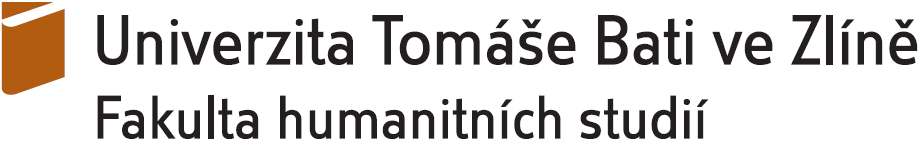 POSUDEK VEDOUCÍHO BAKALÁŘSKÉ PRÁCEPOSUDEK VEDOUCÍHO BAKALÁŘSKÉ PRÁCEPOSUDEK VEDOUCÍHO BAKALÁŘSKÉ PRÁCEPOSUDEK VEDOUCÍHO BAKALÁŘSKÉ PRÁCEPOSUDEK VEDOUCÍHO BAKALÁŘSKÉ PRÁCEPOSUDEK VEDOUCÍHO BAKALÁŘSKÉ PRÁCEPOSUDEK VEDOUCÍHO BAKALÁŘSKÉ PRÁCEPOSUDEK VEDOUCÍHO BAKALÁŘSKÉ PRÁCEPOSUDEK VEDOUCÍHO BAKALÁŘSKÉ PRÁCEPOSUDEK VEDOUCÍHO BAKALÁŘSKÉ PRÁCEPOSUDEK VEDOUCÍHO BAKALÁŘSKÉ PRÁCEPOSUDEK VEDOUCÍHO BAKALÁŘSKÉ PRÁCEPOSUDEK VEDOUCÍHO BAKALÁŘSKÉ PRÁCEPOSUDEK VEDOUCÍHO BAKALÁŘSKÉ PRÁCEPOSUDEK VEDOUCÍHO BAKALÁŘSKÉ PRÁCEPOSUDEK VEDOUCÍHO BAKALÁŘSKÉ PRÁCEPOSUDEK VEDOUCÍHO BAKALÁŘSKÉ PRÁCEPOSUDEK VEDOUCÍHO BAKALÁŘSKÉ PRÁCEPOSUDEK VEDOUCÍHO BAKALÁŘSKÉ PRÁCEPOSUDEK VEDOUCÍHO BAKALÁŘSKÉ PRÁCEPOSUDEK VEDOUCÍHO BAKALÁŘSKÉ PRÁCENázev práce:Název práce:Agrese a násilí na psychiatrických odděleních vůči všeobecným sestrámAgrese a násilí na psychiatrických odděleních vůči všeobecným sestrámAgrese a násilí na psychiatrických odděleních vůči všeobecným sestrámAgrese a násilí na psychiatrických odděleních vůči všeobecným sestrámAgrese a násilí na psychiatrických odděleních vůči všeobecným sestrámAgrese a násilí na psychiatrických odděleních vůči všeobecným sestrámAgrese a násilí na psychiatrických odděleních vůči všeobecným sestrámAgrese a násilí na psychiatrických odděleních vůči všeobecným sestrámAgrese a násilí na psychiatrických odděleních vůči všeobecným sestrámAgrese a násilí na psychiatrických odděleních vůči všeobecným sestrámAgrese a násilí na psychiatrických odděleních vůči všeobecným sestrámAgrese a násilí na psychiatrických odděleních vůči všeobecným sestrámAgrese a násilí na psychiatrických odděleních vůči všeobecným sestrámAgrese a násilí na psychiatrických odděleních vůči všeobecným sestrámAgrese a násilí na psychiatrických odděleních vůči všeobecným sestrámAgrese a násilí na psychiatrických odděleních vůči všeobecným sestrámAgrese a násilí na psychiatrických odděleních vůči všeobecným sestrámAgrese a násilí na psychiatrických odděleních vůči všeobecným sestrámAgrese a násilí na psychiatrických odděleních vůči všeobecným sestrámJméno a příjmení studenta:Jméno a příjmení studenta:Kamila LotrekováKamila LotrekováKamila LotrekováKamila LotrekováKamila LotrekováKamila LotrekováKamila LotrekováKamila LotrekováKamila LotrekováKamila LotrekováKamila LotrekováKamila LotrekováKamila LotrekováKamila LotrekováKamila LotrekováKamila LotrekováKamila LotrekováKamila LotrekováKamila LotrekováVedoucí práce:Vedoucí práce:Mgr. Bc. Barbora PliskováMgr. Bc. Barbora PliskováMgr. Bc. Barbora PliskováMgr. Bc. Barbora PliskováMgr. Bc. Barbora PliskováMgr. Bc. Barbora PliskováMgr. Bc. Barbora PliskováMgr. Bc. Barbora PliskováMgr. Bc. Barbora PliskováMgr. Bc. Barbora PliskováMgr. Bc. Barbora PliskováMgr. Bc. Barbora PliskováMgr. Bc. Barbora PliskováMgr. Bc. Barbora PliskováMgr. Bc. Barbora PliskováMgr. Bc. Barbora PliskováMgr. Bc. Barbora PliskováMgr. Bc. Barbora PliskováMgr. Bc. Barbora PliskováObor: Obor: Všeobecná sestraVšeobecná sestraVšeobecná sestraVšeobecná sestraVšeobecná sestraVšeobecná sestraVšeobecná sestraVšeobecná sestraVšeobecná sestraVšeobecná sestraVšeobecná sestraVšeobecná sestraVšeobecná sestraVšeobecná sestraVšeobecná sestraVšeobecná sestraVšeobecná sestraVšeobecná sestraVšeobecná sestraÚstav:Ústav:Ústav zdravotnických vědÚstav zdravotnických vědÚstav zdravotnických vědÚstav zdravotnických vědÚstav zdravotnických vědÚstav zdravotnických vědÚstav zdravotnických vědÚstav zdravotnických vědÚstav zdravotnických vědÚstav zdravotnických vědÚstav zdravotnických vědÚstav zdravotnických vědÚstav zdravotnických vědÚstav zdravotnických vědÚstav zdravotnických vědÚstav zdravotnických vědÚstav zdravotnických vědÚstav zdravotnických vědÚstav zdravotnických vědForma studia:Forma studia:KombinovanáKombinovanáKombinovanáKombinovanáKombinovanáKombinovanáKombinovanáKombinovanáKombinovanáKombinovanáKombinovanáKombinovanáKombinovanáKombinovanáKombinovanáKombinovanáKombinovanáKombinovanáKombinovanáKritéria hodnocení práce:Kritéria hodnocení práce:Kritéria hodnocení práce:Kritéria hodnocení práce:Kritéria hodnocení práce:Kritéria hodnocení práce:Kritéria hodnocení práce:Kritéria hodnocení práce:Kritéria hodnocení práce:Kritéria hodnocení práce:Kritéria hodnocení práce:Stupeň hodnocenídle stupnice ECTSStupeň hodnocenídle stupnice ECTSStupeň hodnocenídle stupnice ECTSStupeň hodnocenídle stupnice ECTSStupeň hodnocenídle stupnice ECTSStupeň hodnocenídle stupnice ECTSStupeň hodnocenídle stupnice ECTSStupeň hodnocenídle stupnice ECTSStupeň hodnocenídle stupnice ECTSStupeň hodnocenídle stupnice ECTSVztah tématu k oboru studia, aktuálnost tématuVztah tématu k oboru studia, aktuálnost tématuVztah tématu k oboru studia, aktuálnost tématuVztah tématu k oboru studia, aktuálnost tématuVztah tématu k oboru studia, aktuálnost tématuAAABBBCCDDDDEEFFCelkový odborný přínos (v praxi, v pedagogickém procesu, v dalším výzkumu) a originalita práce Celkový odborný přínos (v praxi, v pedagogickém procesu, v dalším výzkumu) a originalita práce Celkový odborný přínos (v praxi, v pedagogickém procesu, v dalším výzkumu) a originalita práce Celkový odborný přínos (v praxi, v pedagogickém procesu, v dalším výzkumu) a originalita práce Celkový odborný přínos (v praxi, v pedagogickém procesu, v dalším výzkumu) a originalita práce AAABBBCCDDDDEEFFOdborný styl, používání odborné terminologieOdborný styl, používání odborné terminologieOdborný styl, používání odborné terminologieOdborný styl, používání odborné terminologieOdborný styl, používání odborné terminologieAAABBBCCDDDDEEFFPostupnost a přiměřený logický sled myšlenekPostupnost a přiměřený logický sled myšlenekPostupnost a přiměřený logický sled myšlenekPostupnost a přiměřený logický sled myšlenekPostupnost a přiměřený logický sled myšlenekAAABBBCCDDDDEEFFTeoretická částTeoretická částTeoretická částTeoretická částTeoretická částShoda názvu práce s abstraktem / s cíli práce a s obsahem práce Shoda názvu práce s abstraktem / s cíli práce a s obsahem práce Shoda názvu práce s abstraktem / s cíli práce a s obsahem práce Shoda názvu práce s abstraktem / s cíli práce a s obsahem práce Shoda názvu práce s abstraktem / s cíli práce a s obsahem práce AAABBCCCDDDDEEFFFormulace zkoumaného problému a cílů práceFormulace zkoumaného problému a cílů práceFormulace zkoumaného problému a cílů práceFormulace zkoumaného problému a cílů práceFormulace zkoumaného problému a cílů práceAAABBCCCDDDDEEFFKvalita úvodu/teoretických východisek práceKvalita úvodu/teoretických východisek práceKvalita úvodu/teoretických východisek práceKvalita úvodu/teoretických východisek práceKvalita úvodu/teoretických východisek práceAAABBCCCDDDDEEFFRelevance přehledu poznatků k cílům práceRelevance přehledu poznatků k cílům práceRelevance přehledu poznatků k cílům práceRelevance přehledu poznatků k cílům práceRelevance přehledu poznatků k cílům práceAAABBCCCDDDDEEFFAktuálnost použité literaturyAktuálnost použité literaturyAktuálnost použité literaturyAktuálnost použité literaturyAktuálnost použité literaturyAAABBCCCDDDDEEFFPraktická částPraktická částPraktická částPraktická částPraktická částKvalita použité metodologie s důrazem na prezentaci výsledků a na diskusiKvalita použité metodologie s důrazem na prezentaci výsledků a na diskusiKvalita použité metodologie s důrazem na prezentaci výsledků a na diskusiKvalita použité metodologie s důrazem na prezentaci výsledků a na diskusiKvalita použité metodologie s důrazem na prezentaci výsledků a na diskusiAAABBCCCDDDDEEFFÚroveň analytické a interpretační složkyÚroveň analytické a interpretační složkyÚroveň analytické a interpretační složkyÚroveň analytické a interpretační složkyÚroveň analytické a interpretační složkyAAABBCCCDDDDEEFFSplnění cílů práceSplnění cílů práceSplnění cílů práceSplnění cílů práceSplnění cílů práceAAABBCCCDDDDEEFFKvalita zpracování kapitoly Diskuse (k zjištěným výsledkům připojené komentáře studenta, srovnání s výsledky jiných šetření, se statistickými daty aj.)Kvalita zpracování kapitoly Diskuse (k zjištěným výsledkům připojené komentáře studenta, srovnání s výsledky jiných šetření, se statistickými daty aj.)Kvalita zpracování kapitoly Diskuse (k zjištěným výsledkům připojené komentáře studenta, srovnání s výsledky jiných šetření, se statistickými daty aj.)Kvalita zpracování kapitoly Diskuse (k zjištěným výsledkům připojené komentáře studenta, srovnání s výsledky jiných šetření, se statistickými daty aj.)Kvalita zpracování kapitoly Diskuse (k zjištěným výsledkům připojené komentáře studenta, srovnání s výsledky jiných šetření, se statistickými daty aj.)AAABBCCCDDDDEEFFKvalita sumarizace informací v kapitole ZávěrKvalita sumarizace informací v kapitole ZávěrKvalita sumarizace informací v kapitole ZávěrKvalita sumarizace informací v kapitole ZávěrKvalita sumarizace informací v kapitole ZávěrAAABBCCCDDDDEEFFPřílohyPřílohyPřílohyPřílohyPřílohy nepřiloženy        přiloženy nepřiloženy        přiloženy nepřiloženy        přiloženy nepřiloženy        přiloženy nepřiloženy        přiloženy nepřiloženy        přiloženy nepřiloženy        přiloženy nepřiloženy        přiloženy nepřiloženy        přiloženy nepřiloženy        přiloženy nepřiloženy        přiloženy nepřiloženy        přiloženy nepřiloženy        přiloženy nepřiloženy        přiloženy nepřiloženy        přiloženy nepřiloženy        přiloženyFormální stránkaFormální stránkaFormální stránkaFormální stránkaFormální stránkaCitace a odkazy na zdroje (podle stanovených pokynů)Citace a odkazy na zdroje (podle stanovených pokynů)Citace a odkazy na zdroje (podle stanovených pokynů)Citace a odkazy na zdroje (podle stanovených pokynů)Citace a odkazy na zdroje (podle stanovených pokynů)AAABBCCCDDDDEEFFPřehlednost a členění prácePřehlednost a členění prácePřehlednost a členění prácePřehlednost a členění prácePřehlednost a členění práceAAABBCCCDDDDEEFFJazyková a stylistická úroveň práceJazyková a stylistická úroveň práceJazyková a stylistická úroveň práceJazyková a stylistická úroveň práceJazyková a stylistická úroveň práceAAABBCCCDDDDEEFFGrafické zpracování (množství a kvalita textu, tabulek, grafů, ilustrací aj.)Grafické zpracování (množství a kvalita textu, tabulek, grafů, ilustrací aj.)Grafické zpracování (množství a kvalita textu, tabulek, grafů, ilustrací aj.)Grafické zpracování (množství a kvalita textu, tabulek, grafů, ilustrací aj.)Grafické zpracování (množství a kvalita textu, tabulek, grafů, ilustrací aj.)AAABBCCCDDDDEEFFRozsah práce (30–70 stran)Rozsah práce (30–70 stran)Rozsah práce (30–70 stran)Rozsah práce (30–70 stran)Rozsah práce (30–70 stran) dodržen dodržen dodržen dodržen dodrženpřekročenpřekročenpřekročenpřekročenpřekročenpřekročennedosažennedosažennedosažennedosažennedosaženSpolupráce s vedoucím práceSpolupráce s vedoucím práceSpolupráce s vedoucím práceSpolupráce s vedoucím práceSpolupráce s vedoucím práceAAAABCCCCDDEEEEFZdůvodnění hodnocení jednotlivých oddílů (zejména zdůvodněte snížení klasifikace): Téma práce je vysoce aktuální. Autorka zvolila tradiční strukturu práce, tj. rozdělení na teoretickou a praktickou část. Teoretická východiska jsou obsažná, bohužel i přes připomínky vedoucího práce nelogicky členěná, obsahující gramatické chyby. Teoretická část je vystavena z komparace seznamu zdrojů, ze kterých byly poznatky čerpány. Autorka adekvátně k zaměření práce zvolila vhodné metody pro řešení cílů, které si stanovila. Metodologická část je popsána adekvátně. Autorka projevila schopnost získané výsledky interpretovat a analyzovat. Domnívám se, že z rozhovorů bylo možné ale získat daleko větší množství kvalitních informací.Autorka ve své závěrečné práci dodržela požadavky na formální náležitosti práce včetně úpravy, bohužel práce obsahuje gramatické chyby.Celkové zhodnocení / doporučení:Konstatuji, že předložená závěrečná práce splňuje obsahové i formální nároky na závěrečné práce kladené. Zdůvodnění hodnocení jednotlivých oddílů (zejména zdůvodněte snížení klasifikace): Téma práce je vysoce aktuální. Autorka zvolila tradiční strukturu práce, tj. rozdělení na teoretickou a praktickou část. Teoretická východiska jsou obsažná, bohužel i přes připomínky vedoucího práce nelogicky členěná, obsahující gramatické chyby. Teoretická část je vystavena z komparace seznamu zdrojů, ze kterých byly poznatky čerpány. Autorka adekvátně k zaměření práce zvolila vhodné metody pro řešení cílů, které si stanovila. Metodologická část je popsána adekvátně. Autorka projevila schopnost získané výsledky interpretovat a analyzovat. Domnívám se, že z rozhovorů bylo možné ale získat daleko větší množství kvalitních informací.Autorka ve své závěrečné práci dodržela požadavky na formální náležitosti práce včetně úpravy, bohužel práce obsahuje gramatické chyby.Celkové zhodnocení / doporučení:Konstatuji, že předložená závěrečná práce splňuje obsahové i formální nároky na závěrečné práce kladené. Zdůvodnění hodnocení jednotlivých oddílů (zejména zdůvodněte snížení klasifikace): Téma práce je vysoce aktuální. Autorka zvolila tradiční strukturu práce, tj. rozdělení na teoretickou a praktickou část. Teoretická východiska jsou obsažná, bohužel i přes připomínky vedoucího práce nelogicky členěná, obsahující gramatické chyby. Teoretická část je vystavena z komparace seznamu zdrojů, ze kterých byly poznatky čerpány. Autorka adekvátně k zaměření práce zvolila vhodné metody pro řešení cílů, které si stanovila. Metodologická část je popsána adekvátně. Autorka projevila schopnost získané výsledky interpretovat a analyzovat. Domnívám se, že z rozhovorů bylo možné ale získat daleko větší množství kvalitních informací.Autorka ve své závěrečné práci dodržela požadavky na formální náležitosti práce včetně úpravy, bohužel práce obsahuje gramatické chyby.Celkové zhodnocení / doporučení:Konstatuji, že předložená závěrečná práce splňuje obsahové i formální nároky na závěrečné práce kladené. Zdůvodnění hodnocení jednotlivých oddílů (zejména zdůvodněte snížení klasifikace): Téma práce je vysoce aktuální. Autorka zvolila tradiční strukturu práce, tj. rozdělení na teoretickou a praktickou část. Teoretická východiska jsou obsažná, bohužel i přes připomínky vedoucího práce nelogicky členěná, obsahující gramatické chyby. Teoretická část je vystavena z komparace seznamu zdrojů, ze kterých byly poznatky čerpány. Autorka adekvátně k zaměření práce zvolila vhodné metody pro řešení cílů, které si stanovila. Metodologická část je popsána adekvátně. Autorka projevila schopnost získané výsledky interpretovat a analyzovat. Domnívám se, že z rozhovorů bylo možné ale získat daleko větší množství kvalitních informací.Autorka ve své závěrečné práci dodržela požadavky na formální náležitosti práce včetně úpravy, bohužel práce obsahuje gramatické chyby.Celkové zhodnocení / doporučení:Konstatuji, že předložená závěrečná práce splňuje obsahové i formální nároky na závěrečné práce kladené. Zdůvodnění hodnocení jednotlivých oddílů (zejména zdůvodněte snížení klasifikace): Téma práce je vysoce aktuální. Autorka zvolila tradiční strukturu práce, tj. rozdělení na teoretickou a praktickou část. Teoretická východiska jsou obsažná, bohužel i přes připomínky vedoucího práce nelogicky členěná, obsahující gramatické chyby. Teoretická část je vystavena z komparace seznamu zdrojů, ze kterých byly poznatky čerpány. Autorka adekvátně k zaměření práce zvolila vhodné metody pro řešení cílů, které si stanovila. Metodologická část je popsána adekvátně. Autorka projevila schopnost získané výsledky interpretovat a analyzovat. Domnívám se, že z rozhovorů bylo možné ale získat daleko větší množství kvalitních informací.Autorka ve své závěrečné práci dodržela požadavky na formální náležitosti práce včetně úpravy, bohužel práce obsahuje gramatické chyby.Celkové zhodnocení / doporučení:Konstatuji, že předložená závěrečná práce splňuje obsahové i formální nároky na závěrečné práce kladené. Zdůvodnění hodnocení jednotlivých oddílů (zejména zdůvodněte snížení klasifikace): Téma práce je vysoce aktuální. Autorka zvolila tradiční strukturu práce, tj. rozdělení na teoretickou a praktickou část. Teoretická východiska jsou obsažná, bohužel i přes připomínky vedoucího práce nelogicky členěná, obsahující gramatické chyby. Teoretická část je vystavena z komparace seznamu zdrojů, ze kterých byly poznatky čerpány. Autorka adekvátně k zaměření práce zvolila vhodné metody pro řešení cílů, které si stanovila. Metodologická část je popsána adekvátně. Autorka projevila schopnost získané výsledky interpretovat a analyzovat. Domnívám se, že z rozhovorů bylo možné ale získat daleko větší množství kvalitních informací.Autorka ve své závěrečné práci dodržela požadavky na formální náležitosti práce včetně úpravy, bohužel práce obsahuje gramatické chyby.Celkové zhodnocení / doporučení:Konstatuji, že předložená závěrečná práce splňuje obsahové i formální nároky na závěrečné práce kladené. Zdůvodnění hodnocení jednotlivých oddílů (zejména zdůvodněte snížení klasifikace): Téma práce je vysoce aktuální. Autorka zvolila tradiční strukturu práce, tj. rozdělení na teoretickou a praktickou část. Teoretická východiska jsou obsažná, bohužel i přes připomínky vedoucího práce nelogicky členěná, obsahující gramatické chyby. Teoretická část je vystavena z komparace seznamu zdrojů, ze kterých byly poznatky čerpány. Autorka adekvátně k zaměření práce zvolila vhodné metody pro řešení cílů, které si stanovila. Metodologická část je popsána adekvátně. Autorka projevila schopnost získané výsledky interpretovat a analyzovat. Domnívám se, že z rozhovorů bylo možné ale získat daleko větší množství kvalitních informací.Autorka ve své závěrečné práci dodržela požadavky na formální náležitosti práce včetně úpravy, bohužel práce obsahuje gramatické chyby.Celkové zhodnocení / doporučení:Konstatuji, že předložená závěrečná práce splňuje obsahové i formální nároky na závěrečné práce kladené. Zdůvodnění hodnocení jednotlivých oddílů (zejména zdůvodněte snížení klasifikace): Téma práce je vysoce aktuální. Autorka zvolila tradiční strukturu práce, tj. rozdělení na teoretickou a praktickou část. Teoretická východiska jsou obsažná, bohužel i přes připomínky vedoucího práce nelogicky členěná, obsahující gramatické chyby. Teoretická část je vystavena z komparace seznamu zdrojů, ze kterých byly poznatky čerpány. Autorka adekvátně k zaměření práce zvolila vhodné metody pro řešení cílů, které si stanovila. Metodologická část je popsána adekvátně. Autorka projevila schopnost získané výsledky interpretovat a analyzovat. Domnívám se, že z rozhovorů bylo možné ale získat daleko větší množství kvalitních informací.Autorka ve své závěrečné práci dodržela požadavky na formální náležitosti práce včetně úpravy, bohužel práce obsahuje gramatické chyby.Celkové zhodnocení / doporučení:Konstatuji, že předložená závěrečná práce splňuje obsahové i formální nároky na závěrečné práce kladené. Zdůvodnění hodnocení jednotlivých oddílů (zejména zdůvodněte snížení klasifikace): Téma práce je vysoce aktuální. Autorka zvolila tradiční strukturu práce, tj. rozdělení na teoretickou a praktickou část. Teoretická východiska jsou obsažná, bohužel i přes připomínky vedoucího práce nelogicky členěná, obsahující gramatické chyby. Teoretická část je vystavena z komparace seznamu zdrojů, ze kterých byly poznatky čerpány. Autorka adekvátně k zaměření práce zvolila vhodné metody pro řešení cílů, které si stanovila. Metodologická část je popsána adekvátně. Autorka projevila schopnost získané výsledky interpretovat a analyzovat. Domnívám se, že z rozhovorů bylo možné ale získat daleko větší množství kvalitních informací.Autorka ve své závěrečné práci dodržela požadavky na formální náležitosti práce včetně úpravy, bohužel práce obsahuje gramatické chyby.Celkové zhodnocení / doporučení:Konstatuji, že předložená závěrečná práce splňuje obsahové i formální nároky na závěrečné práce kladené. Zdůvodnění hodnocení jednotlivých oddílů (zejména zdůvodněte snížení klasifikace): Téma práce je vysoce aktuální. Autorka zvolila tradiční strukturu práce, tj. rozdělení na teoretickou a praktickou část. Teoretická východiska jsou obsažná, bohužel i přes připomínky vedoucího práce nelogicky členěná, obsahující gramatické chyby. Teoretická část je vystavena z komparace seznamu zdrojů, ze kterých byly poznatky čerpány. Autorka adekvátně k zaměření práce zvolila vhodné metody pro řešení cílů, které si stanovila. Metodologická část je popsána adekvátně. Autorka projevila schopnost získané výsledky interpretovat a analyzovat. Domnívám se, že z rozhovorů bylo možné ale získat daleko větší množství kvalitních informací.Autorka ve své závěrečné práci dodržela požadavky na formální náležitosti práce včetně úpravy, bohužel práce obsahuje gramatické chyby.Celkové zhodnocení / doporučení:Konstatuji, že předložená závěrečná práce splňuje obsahové i formální nároky na závěrečné práce kladené. Zdůvodnění hodnocení jednotlivých oddílů (zejména zdůvodněte snížení klasifikace): Téma práce je vysoce aktuální. Autorka zvolila tradiční strukturu práce, tj. rozdělení na teoretickou a praktickou část. Teoretická východiska jsou obsažná, bohužel i přes připomínky vedoucího práce nelogicky členěná, obsahující gramatické chyby. Teoretická část je vystavena z komparace seznamu zdrojů, ze kterých byly poznatky čerpány. Autorka adekvátně k zaměření práce zvolila vhodné metody pro řešení cílů, které si stanovila. Metodologická část je popsána adekvátně. Autorka projevila schopnost získané výsledky interpretovat a analyzovat. Domnívám se, že z rozhovorů bylo možné ale získat daleko větší množství kvalitních informací.Autorka ve své závěrečné práci dodržela požadavky na formální náležitosti práce včetně úpravy, bohužel práce obsahuje gramatické chyby.Celkové zhodnocení / doporučení:Konstatuji, že předložená závěrečná práce splňuje obsahové i formální nároky na závěrečné práce kladené. Zdůvodnění hodnocení jednotlivých oddílů (zejména zdůvodněte snížení klasifikace): Téma práce je vysoce aktuální. Autorka zvolila tradiční strukturu práce, tj. rozdělení na teoretickou a praktickou část. Teoretická východiska jsou obsažná, bohužel i přes připomínky vedoucího práce nelogicky členěná, obsahující gramatické chyby. Teoretická část je vystavena z komparace seznamu zdrojů, ze kterých byly poznatky čerpány. Autorka adekvátně k zaměření práce zvolila vhodné metody pro řešení cílů, které si stanovila. Metodologická část je popsána adekvátně. Autorka projevila schopnost získané výsledky interpretovat a analyzovat. Domnívám se, že z rozhovorů bylo možné ale získat daleko větší množství kvalitních informací.Autorka ve své závěrečné práci dodržela požadavky na formální náležitosti práce včetně úpravy, bohužel práce obsahuje gramatické chyby.Celkové zhodnocení / doporučení:Konstatuji, že předložená závěrečná práce splňuje obsahové i formální nároky na závěrečné práce kladené. Zdůvodnění hodnocení jednotlivých oddílů (zejména zdůvodněte snížení klasifikace): Téma práce je vysoce aktuální. Autorka zvolila tradiční strukturu práce, tj. rozdělení na teoretickou a praktickou část. Teoretická východiska jsou obsažná, bohužel i přes připomínky vedoucího práce nelogicky členěná, obsahující gramatické chyby. Teoretická část je vystavena z komparace seznamu zdrojů, ze kterých byly poznatky čerpány. Autorka adekvátně k zaměření práce zvolila vhodné metody pro řešení cílů, které si stanovila. Metodologická část je popsána adekvátně. Autorka projevila schopnost získané výsledky interpretovat a analyzovat. Domnívám se, že z rozhovorů bylo možné ale získat daleko větší množství kvalitních informací.Autorka ve své závěrečné práci dodržela požadavky na formální náležitosti práce včetně úpravy, bohužel práce obsahuje gramatické chyby.Celkové zhodnocení / doporučení:Konstatuji, že předložená závěrečná práce splňuje obsahové i formální nároky na závěrečné práce kladené. Zdůvodnění hodnocení jednotlivých oddílů (zejména zdůvodněte snížení klasifikace): Téma práce je vysoce aktuální. Autorka zvolila tradiční strukturu práce, tj. rozdělení na teoretickou a praktickou část. Teoretická východiska jsou obsažná, bohužel i přes připomínky vedoucího práce nelogicky členěná, obsahující gramatické chyby. Teoretická část je vystavena z komparace seznamu zdrojů, ze kterých byly poznatky čerpány. Autorka adekvátně k zaměření práce zvolila vhodné metody pro řešení cílů, které si stanovila. Metodologická část je popsána adekvátně. Autorka projevila schopnost získané výsledky interpretovat a analyzovat. Domnívám se, že z rozhovorů bylo možné ale získat daleko větší množství kvalitních informací.Autorka ve své závěrečné práci dodržela požadavky na formální náležitosti práce včetně úpravy, bohužel práce obsahuje gramatické chyby.Celkové zhodnocení / doporučení:Konstatuji, že předložená závěrečná práce splňuje obsahové i formální nároky na závěrečné práce kladené. Zdůvodnění hodnocení jednotlivých oddílů (zejména zdůvodněte snížení klasifikace): Téma práce je vysoce aktuální. Autorka zvolila tradiční strukturu práce, tj. rozdělení na teoretickou a praktickou část. Teoretická východiska jsou obsažná, bohužel i přes připomínky vedoucího práce nelogicky členěná, obsahující gramatické chyby. Teoretická část je vystavena z komparace seznamu zdrojů, ze kterých byly poznatky čerpány. Autorka adekvátně k zaměření práce zvolila vhodné metody pro řešení cílů, které si stanovila. Metodologická část je popsána adekvátně. Autorka projevila schopnost získané výsledky interpretovat a analyzovat. Domnívám se, že z rozhovorů bylo možné ale získat daleko větší množství kvalitních informací.Autorka ve své závěrečné práci dodržela požadavky na formální náležitosti práce včetně úpravy, bohužel práce obsahuje gramatické chyby.Celkové zhodnocení / doporučení:Konstatuji, že předložená závěrečná práce splňuje obsahové i formální nároky na závěrečné práce kladené. Zdůvodnění hodnocení jednotlivých oddílů (zejména zdůvodněte snížení klasifikace): Téma práce je vysoce aktuální. Autorka zvolila tradiční strukturu práce, tj. rozdělení na teoretickou a praktickou část. Teoretická východiska jsou obsažná, bohužel i přes připomínky vedoucího práce nelogicky členěná, obsahující gramatické chyby. Teoretická část je vystavena z komparace seznamu zdrojů, ze kterých byly poznatky čerpány. Autorka adekvátně k zaměření práce zvolila vhodné metody pro řešení cílů, které si stanovila. Metodologická část je popsána adekvátně. Autorka projevila schopnost získané výsledky interpretovat a analyzovat. Domnívám se, že z rozhovorů bylo možné ale získat daleko větší množství kvalitních informací.Autorka ve své závěrečné práci dodržela požadavky na formální náležitosti práce včetně úpravy, bohužel práce obsahuje gramatické chyby.Celkové zhodnocení / doporučení:Konstatuji, že předložená závěrečná práce splňuje obsahové i formální nároky na závěrečné práce kladené. Zdůvodnění hodnocení jednotlivých oddílů (zejména zdůvodněte snížení klasifikace): Téma práce je vysoce aktuální. Autorka zvolila tradiční strukturu práce, tj. rozdělení na teoretickou a praktickou část. Teoretická východiska jsou obsažná, bohužel i přes připomínky vedoucího práce nelogicky členěná, obsahující gramatické chyby. Teoretická část je vystavena z komparace seznamu zdrojů, ze kterých byly poznatky čerpány. Autorka adekvátně k zaměření práce zvolila vhodné metody pro řešení cílů, které si stanovila. Metodologická část je popsána adekvátně. Autorka projevila schopnost získané výsledky interpretovat a analyzovat. Domnívám se, že z rozhovorů bylo možné ale získat daleko větší množství kvalitních informací.Autorka ve své závěrečné práci dodržela požadavky na formální náležitosti práce včetně úpravy, bohužel práce obsahuje gramatické chyby.Celkové zhodnocení / doporučení:Konstatuji, že předložená závěrečná práce splňuje obsahové i formální nároky na závěrečné práce kladené. Zdůvodnění hodnocení jednotlivých oddílů (zejména zdůvodněte snížení klasifikace): Téma práce je vysoce aktuální. Autorka zvolila tradiční strukturu práce, tj. rozdělení na teoretickou a praktickou část. Teoretická východiska jsou obsažná, bohužel i přes připomínky vedoucího práce nelogicky členěná, obsahující gramatické chyby. Teoretická část je vystavena z komparace seznamu zdrojů, ze kterých byly poznatky čerpány. Autorka adekvátně k zaměření práce zvolila vhodné metody pro řešení cílů, které si stanovila. Metodologická část je popsána adekvátně. Autorka projevila schopnost získané výsledky interpretovat a analyzovat. Domnívám se, že z rozhovorů bylo možné ale získat daleko větší množství kvalitních informací.Autorka ve své závěrečné práci dodržela požadavky na formální náležitosti práce včetně úpravy, bohužel práce obsahuje gramatické chyby.Celkové zhodnocení / doporučení:Konstatuji, že předložená závěrečná práce splňuje obsahové i formální nároky na závěrečné práce kladené. Zdůvodnění hodnocení jednotlivých oddílů (zejména zdůvodněte snížení klasifikace): Téma práce je vysoce aktuální. Autorka zvolila tradiční strukturu práce, tj. rozdělení na teoretickou a praktickou část. Teoretická východiska jsou obsažná, bohužel i přes připomínky vedoucího práce nelogicky členěná, obsahující gramatické chyby. Teoretická část je vystavena z komparace seznamu zdrojů, ze kterých byly poznatky čerpány. Autorka adekvátně k zaměření práce zvolila vhodné metody pro řešení cílů, které si stanovila. Metodologická část je popsána adekvátně. Autorka projevila schopnost získané výsledky interpretovat a analyzovat. Domnívám se, že z rozhovorů bylo možné ale získat daleko větší množství kvalitních informací.Autorka ve své závěrečné práci dodržela požadavky na formální náležitosti práce včetně úpravy, bohužel práce obsahuje gramatické chyby.Celkové zhodnocení / doporučení:Konstatuji, že předložená závěrečná práce splňuje obsahové i formální nároky na závěrečné práce kladené. Zdůvodnění hodnocení jednotlivých oddílů (zejména zdůvodněte snížení klasifikace): Téma práce je vysoce aktuální. Autorka zvolila tradiční strukturu práce, tj. rozdělení na teoretickou a praktickou část. Teoretická východiska jsou obsažná, bohužel i přes připomínky vedoucího práce nelogicky členěná, obsahující gramatické chyby. Teoretická část je vystavena z komparace seznamu zdrojů, ze kterých byly poznatky čerpány. Autorka adekvátně k zaměření práce zvolila vhodné metody pro řešení cílů, které si stanovila. Metodologická část je popsána adekvátně. Autorka projevila schopnost získané výsledky interpretovat a analyzovat. Domnívám se, že z rozhovorů bylo možné ale získat daleko větší množství kvalitních informací.Autorka ve své závěrečné práci dodržela požadavky na formální náležitosti práce včetně úpravy, bohužel práce obsahuje gramatické chyby.Celkové zhodnocení / doporučení:Konstatuji, že předložená závěrečná práce splňuje obsahové i formální nároky na závěrečné práce kladené. Zdůvodnění hodnocení jednotlivých oddílů (zejména zdůvodněte snížení klasifikace): Téma práce je vysoce aktuální. Autorka zvolila tradiční strukturu práce, tj. rozdělení na teoretickou a praktickou část. Teoretická východiska jsou obsažná, bohužel i přes připomínky vedoucího práce nelogicky členěná, obsahující gramatické chyby. Teoretická část je vystavena z komparace seznamu zdrojů, ze kterých byly poznatky čerpány. Autorka adekvátně k zaměření práce zvolila vhodné metody pro řešení cílů, které si stanovila. Metodologická část je popsána adekvátně. Autorka projevila schopnost získané výsledky interpretovat a analyzovat. Domnívám se, že z rozhovorů bylo možné ale získat daleko větší množství kvalitních informací.Autorka ve své závěrečné práci dodržela požadavky na formální náležitosti práce včetně úpravy, bohužel práce obsahuje gramatické chyby.Celkové zhodnocení / doporučení:Konstatuji, že předložená závěrečná práce splňuje obsahové i formální nároky na závěrečné práce kladené. Otázky k obhajobě:Otázky k obhajobě:Otázky k obhajobě:Otázky k obhajobě:Otázky k obhajobě:Otázky k obhajobě:Otázky k obhajobě:Otázky k obhajobě:Otázky k obhajobě:Otázky k obhajobě:Otázky k obhajobě:Otázky k obhajobě:Otázky k obhajobě:Otázky k obhajobě:Otázky k obhajobě:Otázky k obhajobě:Otázky k obhajobě:Otázky k obhajobě:Otázky k obhajobě:Otázky k obhajobě:Otázky k obhajobě:Práci k obhajobě:  doporučuji doporučujia navrhuji klasifikaci: A A A B B B B B C C C D D D E E EPráci k obhajobě:  nedoporučuji nedoporučujistručné odůvodnění v případě nedoporučení k obhajobě: Fstručné odůvodnění v případě nedoporučení k obhajobě: Fstručné odůvodnění v případě nedoporučení k obhajobě: Fstručné odůvodnění v případě nedoporučení k obhajobě: Fstručné odůvodnění v případě nedoporučení k obhajobě: Fstručné odůvodnění v případě nedoporučení k obhajobě: Fstručné odůvodnění v případě nedoporučení k obhajobě: Fstručné odůvodnění v případě nedoporučení k obhajobě: Fstručné odůvodnění v případě nedoporučení k obhajobě: Fstručné odůvodnění v případě nedoporučení k obhajobě: Fstručné odůvodnění v případě nedoporučení k obhajobě: Fstručné odůvodnění v případě nedoporučení k obhajobě: Fstručné odůvodnění v případě nedoporučení k obhajobě: Fstručné odůvodnění v případě nedoporučení k obhajobě: Fstručné odůvodnění v případě nedoporučení k obhajobě: Fstručné odůvodnění v případě nedoporučení k obhajobě: Fstručné odůvodnění v případě nedoporučení k obhajobě: Fstručné odůvodnění v případě nedoporučení k obhajobě: FPráce byla zkontrolována systémem pro odhalování plagiátů Theses s výsledkem: Práce byla zkontrolována systémem pro odhalování plagiátů Theses s výsledkem: Práce byla zkontrolována systémem pro odhalování plagiátů Theses s výsledkem: Práce byla zkontrolována systémem pro odhalování plagiátů Theses s výsledkem: Práce byla zkontrolována systémem pro odhalování plagiátů Theses s výsledkem: Práce byla zkontrolována systémem pro odhalování plagiátů Theses s výsledkem: pozitivním  negativním pozitivním  negativním pozitivním  negativním pozitivním  negativním pozitivním  negativním pozitivním  negativním pozitivním  negativním pozitivním  negativním pozitivním  negativním pozitivním  negativním pozitivním  negativním pozitivním  negativním pozitivním  negativním pozitivním  negativním pozitivním  negativním Datum: 25.5. 2018Datum: 25.5. 2018Datum: 25.5. 2018Datum: 25.5. 2018Datum: 25.5. 2018Datum: 25.5. 2018Podpis:Podpis:Podpis:Podpis:Podpis:Podpis:Podpis:Podpis:Podpis:Podpis:Podpis:Podpis:Podpis:Podpis:Podpis: